					Проєкт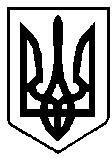 Світлана ОСАДЧУКВАРАСЬКА МІСЬКА РАДАВИКОНАВЧИЙ КОМІТЕТВАРАСЬКОЇ МІСЬКОЇ РАДИ                   Р І Ш Е Н Н Я                            21 грудня 2021  року	                                        	    		  		№427Про надання громадянину Водьку А.В.в користування житлове приміщенняРозглянувши заяву Водька А.В. від 26.05.2021, враховуючи пропозиції громадської комісії з житлових питань виконавчого комітету Вараської міської ради (протокол №4 від 12.07.2021), на підставі статті 61 Житлового кодексу Української РСР, підпункту 5, 8 пункту б частини другої статті 30, частини шостої статті 59 Закону України «Про місцеве самоврядування в Україні», виконавчий комітет Вараської міської ради В И Р І Ш И В :1. Надати Водьку Андрію Васильовичу в користування на склад сім’ї три особи житлове приміщення, що знаходиться за адресою: мікрорайон ____, будинок ____, кімната ____, м.Вараш Рівненської області.2. Видати громадянину ордер на вказане жиле приміщення. 3. Контроль за виконанням рішення покласти на заступника міського голови відповідно до розподілу функціональних обов’язків.Міський голова                                     	                         Олександр МЕНЗУЛ